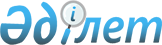 Сәтбаев қалалық мәслихатының "2014-2016 жылдарға арналған қалалық бюджет туралы" 2013 жылғы 26 желтоқсандағы № 198 шешіміне өзгерістер енгізу туралы
					
			Мерзімі біткен
			
			
		
					Қарағанды облысы Сәтбаев қалалық мәслихатының 2014 жылғы 12 қыркүйектегі № 271 шешімі. Қарағанды облысының Әділет департаментінде 2014 жылғы 23 қыркүйекте № 2767 болып тіркелді. Қабылданған мерзімінің өтуіне байланысты өзінің қолданылуын тоқтатады
      Қазақстан Республикасының 2008 жылғы 4 желтоқсандағы Бюджет кодексіне, "Қазақстан Республикасындағы жергілікті мемлекеттік басқару және өзін-өзі басқару туралы" Қазақстан Республикасының 2001 жылғы 23 қаңтардағы Заңына сәйкес қалалық мәслихат ШЕШІМ ЕТТІ:
      1. Сәтбаев қалалық мәслихатының "2014-2016 жылдарға арналған қалалық бюджет туралы" 2013 жылғы 26 желтоқсандағы № 198 шешіміне (Нормативтік құқықтық актілерді мемлекеттік тіркеу тізілімінде № 2490 болып тіркелген және 2014 жылғы 10 қаңтардағы № 1 (2088) "Шарайна" газетінде жарияланған) келесі өзгерістер енгізілсін:
      1) 1 тармақта:
      1) тармақшадағы:
      "5 537 983" сандары "5 531 214" сандарымен ауыстырылсын;
      "1 950 197" сандары "1 942 746" сандарымен ауыстырылсын;
      "11 267" сандары "12 067" сандарымен ауыстырылсын;
      "14 352" сандары "21 003" сандарымен ауыстырылсын;
      "3 562 167" сандары "3 555 398" сандарымен ауыстырылсын;
      2) тармақшадағы:
      "5 622 119" сандары "5 615 350" сандарымен ауыстырылсын;
      2) 3 тармақта:
      1) тармақшадағы:
      "572 474" сандары "571 574" сандарымен ауыстырылсын;
      3) тармақшадағы:
      "261 014" сандары "255 145" сандарымен ауыстырылсын;
      3) 4 тармақта:
      он бірінші абзацтағы "1 300" сандары "400" сандарымен ауыстырылсын;
      4) 6 тармақта:
      екінші абзацтағы "29 750" сандары "23 881" сандарымен ауыстырылсын;
      5) 8 тармақ жаңа редакцияда мазмұндалсын:
      "8. 2014 жылға қалалық бюджеттен қаржыландырылатын денсаулық сақтау, әлеуметтік қамсыздандыру, білім беру, мәдениет, спорт және ветеринарияның ауылдық жерде жұмыс істейтін азаматтық қызметшілерінің осындай қызмет түрлерімен қалалық жағдайда айналысатын азаматтық қызметшілерінің айлықақыларымен және мөлшерлемелерімен салыстырғанда лауазымдық айлықақылары мен тарифтік мөлшерлемелерін жиырма бес пайызға ұлғайту белгіленсін.";
      6) 9 тармақта:
      "15 000" сандары "12 881" сандарымен ауыстырылсын;
      7) көрсетілген шешімге 1, 4 қосымшалары осы шешімге 1, 2 қосымшаларына сәйкес жаңа редакцияда мазмұндалсын.
      2. Осы шешім 2014 жылғы 1 қаңтардан бастап қолданысқа енгізіледі. 2014 жылға арналған қалалық бюджет 2014 жылға арналған Жезқазған кентінің бюджеттік бағдарламаларының тізбесі
					© 2012. Қазақстан Республикасы Әділет министрлігінің «Қазақстан Республикасының Заңнама және құқықтық ақпарат институты» ШЖҚ РМК
				
Сессия төрағасы
И. Бралин
Қалалық мәслихат хатшысы
Т. ХмилярчукСәтбаев қалалық мәслихатының
2014 жылғы 12 қыркүйектегі
31 сессиясының № 271 шешіміне
1 қосымша
Сәтбаев қалалық мәслихатының
2013 жылғы 26 желтоқсандағы
24 сессиясының № 198 шешіміне
1 қосымша
Санаты
Санаты
Санаты
Санаты
Сома (мың теңге)
Сыныбы
Сыныбы
Сыныбы
Сома (мың теңге)
Iшкi сыныбы
Iшкi сыныбы
Сома (мың теңге)
Атауы
Сома (мың теңге)
1
2
3
4
5
I. Кірістер
5531214
1
Салықтық түсімдер
1942746
01
Табыс салығы
102660
2
Жеке табыс салығы
102660
04
Меншiкке салынатын салықтар
699592
1
Мүлiкке салынатын салықтар
576958
3
Жер салығы
14576
4
Көлiк құралдарына салынатын салық
107693
5
Бірыңғай жер салығы
365
05
Тауарларға, жұмыстарға және қызметтерге салынатын iшкi салықтар
1113868
2
Акциздер
7062
3
Табиғи және басқа да ресурстарды пайдаланғаны үшiн түсетiн түсiмдер
1084824
4
Кәсiпкерлiк және кәсiби қызметтi жүргiзгенi үшiн алынатын алымдар
17515
5
Ойын бизнесіне салық
4467
08
Заңдық мәнді іс-әрекеттерді жасағаны және (немесе) оған уәкілеттігі бар мемлекеттік органдар немесе лауазымды адамдар құжаттар бергені үшін алынатын міндетті төлемдер
26626
1
Мемлекеттік баж
26626
2
Салықтық емес түсiмдер
12067
01
Мемлекеттік меншіктен түсетін кірістер
8493
5
Мемлекет меншігіндегі мүлікті жалға беруден түсетін кірістер
8493
06
Өзге де салықтық емес түсiмдер
3574
1
Өзге де салықтық емес түсiмдер
3574
3
Негізгі капиталды сатудан түсетін түсімдер
21003
03
Жердi және материалдық емес активтердi сату
21003
1
Жерді сату
11195
2
Материалдық емес активтерді сату 
9808
4
Трансферттердің түсімдері
3555398
02
Мемлекеттiк басқарудың жоғары тұрған органдарынан түсетiн трансферттер
3555398
2
Облыстық бюджеттен түсетiн трансферттер
3555398
Функционалдық топ
Функционалдық топ
Функционалдық топ
Функционалдық топ
Функционалдық топ
Сома (мың теңге)
Кіші функция
Кіші функция
Кіші функция
Кіші функция
Сома (мың теңге)
Бюджеттік бағдарламалардың әкiмшiсi
Бюджеттік бағдарламалардың әкiмшiсi
Бюджеттік бағдарламалардың әкiмшiсi
Сома (мың теңге)
Бағдарлама
Бағдарлама
Сома (мың теңге)
Атауы
Сома (мың теңге)
1
2
3
4
5
6
II. Шығындар
5615350
01
Жалпы сипаттағы мемлекеттiк қызметтер
265453
1
Мемлекеттiк басқарудың жалпы функцияларын орындайтын өкiлдi, атқарушы және басқа органдар
156704
112
Аудан (облыстық маңызы бар қала) мәслихатының аппараты
21213
001
Аудан (облыстық маңызы бар қала) мәслихатының қызметін қамтамасыз ету жөніндегі қызметтер
20881
003
Мемлекеттік органның күрделі шығыстары
332
122
Аудан (облыстық маңызы бар қала) әкімінің аппараты
105724
001
Аудан (облыстық маңызы бар қала) әкімінің қызметін қамтамасыз ету жөніндегі қызметтер
102559
003
Мемлекеттік органның күрделі шығыстары
3165
123
Қаладағы аудан, аудандық маңызы бар қала, кент, ауыл, ауылдық округ әкімінің аппараты
29767
001
Қаладағы аудан, аудандық маңызы бар қала, кент, ауыл, ауылдық округ әкімінің қызметін қамтамасыз ету жөніндегі қызметтер
24475
022
Мемлекеттік органның күрделі шығыстары
5292
2
Қаржылық қызмет
3679
459
Ауданның (облыстық маңызы бар қаланың) экономика және қаржы бөлімі
3679
003
Салық салу мақсатында мүлікті бағалауды жүргізу
1603
010
Жекешелендіру, коммуналдық меншікті басқару, жекешелендіруден кейінгі қызмет және осыған байланысты дауларды реттеу 
1200
011
Коммуналдық меншікке түскен мүлікті есепке алу, сақтау, бағалау және сату
876
5
Жоспарлау және статистикалық қызмет
550
459
Ауданның (облыстық маңызы бар қаланың) экономика және қаржы бөлімі
550
061
Бюджеттік инвестициялар мәселелері бойынша құжаттаманы сараптау және бағалау, бюджеттік инвестициялардың іске асырылуына бағалау жүргізу
550
9
Жалпы сипаттағы өзге де мемлекеттiк қызметтер
104520
459
Ауданның (облыстық маңызы бар қаланың) экономика және қаржы бөлімі
31217
001
Ауданның (облыстық маңызы бар қаланың) экономикалық саясаттың қалыптастыру мен дамыту, мемлекеттік жоспарлау, бюджеттік атқару және коммуналдық меншігін басқару саласындағы мемлекеттік саясатты іске асыру жөніндегі қызметтер 
30917
015
Мемлекеттік органның күрделі шығыстары
300
467
Ауданның (облыстық маңызы бар қаланың) құрылыс бөлімі
73303
040
Мемлекеттік органдардың объектілерін дамыту
73303
02
Қорғаныс
12855
1
Әскери мұқтаждар
12564
122
Аудан (облыстық маңызы бар қала) әкімінің аппараты
12564
005
Жалпыға бірдей әскери міндетті атқару шеңберіндегі іс-шаралар
12564
2
Төтенше жағдайлар жөнiндегi жұмыстарды ұйымдастыру
291
122
Аудан (облыстық маңызы бар қала) әкімінің аппараты
291
007
Аудандық (қалалық) ауқымдағы дала өрттерiнiң, сондай-ақ мемлекеттiк өртке қарсы қызмет органдары құрылмаған елдi мекендерде өрттердiң алдын алу және оларды сөндiру жөнiндегi iс-шаралар
291
03
Қоғамдық тәртіп, қауіпсіздік, құқықтық, сот, қылмыстық-атқару қызметі
27579
9
Қоғамдық тәртіп және қауіпсіздік саласындағы өзге де қызметтер
27579
458
Ауданның (облыстық маңызы бар қаланың) тұрғын үй-коммуналдық шаруашылығы, жолаушылар көлігі және автомобиль жолдары бөлімі
27579
021
Елдi мекендерде жол қозғалысы қауiпсiздiгін қамтамасыз ету
27579
04
Бiлiм беру
2228064
1
Мектепке дейiнгi тәрбие және оқыту
159443
471
Ауданның (облыстық маңызы бар қаланың) білім, дене шынықтыру және спорт бөлімі
159443
040
Мектепке дейінгі білім беру ұйымдарында мемлекеттік білім беру тапсырысын іске асыруға
159443
2
Бастауыш, негізгі орта және жалпы орта білім беру
1945568
471
Ауданның (облыстық маңызы бар қаланың) білім, дене шынықтыру және спорт бөлімі
1945568
004
Жалпы білім беру
1771488
005
Балалар мен жасөспірімдерге қосымша білім беру
174080
9
Бiлiм беру саласындағы өзге де қызметтер
123053
467
Ауданның (облыстық маңызы бар қаланың) құрылыс бөлімі
12290
037
Білім беру объектілерін салу және реконструкциялау
12290
471
Ауданның (облыстық маңызы бар қаланың) білім, дене шынықтыру және спорт бөлімі
110763
009
Ауданның (облыстық маңызы бар қаланың) мемлекеттік білім беру мекемелер үшін оқулықтар мен оқу-әдiстемелiк кешендерді сатып алу және жеткізу
28588
010
Аудандық (қалалық) ауқымдағы мектеп олимпиадаларын және мектептен тыс іс-шараларды өткiзу
779
020
Жетім баланы (жетім балаларды) және ата-аналарының қамқорынсыз қалған баланы (балаларды) күтіп-ұстауға асыраушыларына ай сайынғы ақшалай қаражат төлемдері 
33452
067
Ведомстволық бағыныстағы мемлекеттік мекемелерінің және ұйымдарының күрделі шығыстары
47833
068
Халықтың компьютерлік сауаттылығын арттыруды қамтамасыз ету
111
06
Әлеуметтiк көмек және әлеуметтiк қамсыздандыру
248258
2
Әлеуметтiк көмек
211884
451
Ауданның (облыстық маңызы бар қаланың) жұмыспен қамту және әлеуметтік бағдарламалар бөлімі
199648
002
Жұмыспен қамту бағдарламасы
48505
004
Ауылдық жерлерде тұратын денсаулық сақтау, білім беру, әлеуметтік қамтамасыз ету, мәдениет, спорт және ветеринар мамандарына отын сатып алуға Қазақстан Республикасының заңнамасына сәйкес әлеуметтік көмек көрсету
24
005
Мемлекеттік атаулы әлеуметтік көмек 
7609
006
Тұрғын үйге көмек көрсету
601
007
Жергілікті өкілетті органдардың шешімі бойынша мұқтаж азаматтардың жекелеген топтарына әлеуметтік көмек
55345
010
Үйден тәрбиеленіп оқытылатын мүгедек балаларды материалдық қамтамасыз ету
2522
014
Мұқтаж азаматтарға үйде әлеуметтiк көмек көрсету
44098
016
18 жасқа дейінгі балаларға мемлекеттік жәрдемақылар
5517
017
Мүгедектерді оңалту жеке бағдарламасына сәйкес, мұқтаж мүгедектерді міндетті гигиеналық құралдармен және ымдау тілі мамандарының қызмет көрсетуін, жеке көмекшілермен қамтамасыз ету
35427
471
Ауданның (облыстық маңызы бар қаланың) білім, дене шынықтыру және спорт бөлімі
12236
012
Жергілікті өкілді органдардың шешімі бойынша білім беру ұйымдарының күндізгі оқу нысанында және тәрбиеленушілерді қоғамдық көлікте (таксиден басқа) жеңілдікпен жол жүру түрінде әлеуметтік қолдау 
12236
 

9
Әлеуметтiк көмек және әлеуметтiк қамтамасыз ету салаларындағы өзге де қызметтер
36374
 

451
Ауданның (облыстық маңызы бар қаланың) жұмыспен қамту және әлеуметтік бағдарламалар бөлімі
36374
001
Жергілікті деңгейде халық үшін әлеуметтік бағдарламаларды жұмыспен қамтуды қамтамасыз етуді іске асыру саласындағы мемлекеттік саясатты іске асыру жөніндегі қызметтер
30318
011
Жәрдемақыларды және басқа да әлеуметтік төлемдерді есептеу, төлеу мен жеткізу бойынша қызметтерге ақы төлеу
484
021
Мемлекеттік органның күрделі шығыстары
5572
07
Тұрғын үй-коммуналдық шаруашылық
1532492
1
Тұрғын үй шаруашылығы
968648
455
Ауданның (облыстық маңызы бар қаланың) мәдениет және тілдерді дамыту бөлімі
6012
024
Жұмыспен қамту 2020 жол картасы бойынша қалаларды және ауылдық елді мекендерді дамыту шеңберінде объектілерді жөндеу
6012
458
Ауданның (облыстық маңызы бар қаланың) тұрғын үй-коммуналдық шаруашылығы, жолаушылар көлігі және автомобиль жолдары бөлімі
37722
033
Инженерлік-коммуникациялық инфрақұрылымды жобалау, дамыту, жайластыру және (немесе) сатып алу
36923
049
Көп пәтерлі тұрғын үйлерде энергетикалық аудит жүргізу
799
467
Ауданның (облыстық маңызы бар қаланың) құрылыс бөлімі
914943
003
Коммуналдық тұрғын үй қорының тұрғын үйін жобалау, салу және (немесе) сатып алу 
336352
004
Инженерлік коммуникациялық инфрақұрылымды жобалау, дамыту, жайластыру және (немесе) сатып алу
578591
479
Ауданның (облыстық маңызы бар қаланың) тұрғын үй инспекциясы бөлімі
9971
001
Жергілікті деңгейде тұрғын үй қоры саласындағы мемлекеттік саясатты іске асыру жөніндегі қызметтер
9871
005
Мемлекеттік органның күрделі шығыстары
100
2
Коммуналдық шаруашылық
160383
123
Қаладағы аудан, аудандық маңызы бар қала, кент, ауыл, ауылдық округ әкімінің аппараты
1504
014
Елді мекендерді сумен жабдықтауды ұйымдастыру
1504
458
Ауданның (облыстық маңызы бар қаланың) тұрғын үй-коммуналдық шаруашылығы, жолаушылар көлігі және автомобиль жолдары бөлімі
16000
012
Сумен жабдықтау және су бұру жүйесінің жұмыс істеуі 
16000
467
Ауданның (облыстық маңызы бар қаланың) құрылыс бөлімі
142879
006
Сумен жабдықтау және су бұру жүйесін дамыту 
142879
3
Елді-мекендерді абаттандыру
403461
123
Қаладағы аудан, аудандық маңызы бар қала, кент, ауыл, ауылдық округ әкімінің аппараты
9807
008
Елді мекендердегі көшелерді жарықтандыру
3881
009
Елді мекендердің санитариясын қамтамасыз ету
2555
011
Елді мекендерді абаттандыру мен көгалдандыру
3371
458
Ауданның (облыстық маңызы бар қаланың) тұрғын үй-коммуналдық шаруашылығы, жолаушылар көлігі және автомобиль жолдары бөлімі
393654
015
Елдi мекендердегі көшелердi жарықтандыру
36200
016
Елдi мекендердiң санитариясын қамтамасыз ету
65976
017
Жерлеу орындарын ұстау және туыстары жоқ адамдарды жерлеу
4000
018
Елдi мекендердi абаттандыру және көгалдандыру
287478
08
Мәдениет, спорт, туризм және ақпараттық кеңістiк
362198
1
Мәдениет саласындағы қызмет
170897
123
Қаладағы аудан, аудандық маңызы бар қала, кент, ауыл, ауылдық округ әкімінің аппараты
872
006
Жергілікті деңгейде мәдени-демалыс жұмыстарын қолдау
872
455
Ауданның (облыстық маңызы бар қаланың) мәдениет және тілдерді дамыту бөлімі
170025
003
Мәдени-демалыс жұмысын қолдау
170025
2
Спорт
28350
471
Ауданның (облыстық маңызы бар қаланың) білім, дене шынықтыру және спорт бөлімі
28350
014
Аудандық (облыстық маңызы бар қалалық) деңгейде спорттық жарыстар өткiзу
15297
015
Әртүрлi спорт түрлерi бойынша аудан (облыстық маңызы бар қала) құрама командаларының мүшелерiн дайындау және олардың облыстық спорт жарыстарына қатысуы
13053
3
Ақпараттық кеңiстiк
90692
455
Ауданның (облыстық маңызы бар қаланың) мәдениет және тілдерді дамыту бөлімі
50237
006
Аудандық (қалалық) кiтапханалардың жұмыс iстеуi
45817
007
Мемлекеттік тілді және Қазақстан халықтарының басқа да тілдерін дамыту
4420
456
Ауданның (облыстық маңызы бар қаланың) ішкі саясат бөлімі
40455
002
Газеттер мен журналдар арқылы мемлекеттік ақпараттық саясат жүргізу жөніндегі қызметтер
18205
005
Телерадио хабарларын тарату арқылы мемлекеттік ақпараттық саясатты жүргізу жөніндегі қызметтер
22250
9
Мәдениет, спорт, туризм және ақпараттық кеңiстiктi ұйымдастыру жөнiндегi өзге де қызметтер
72259
455
Ауданның (облыстық маңызы бар қаланың) мәдениет және тілдерді дамыту бөлімі
13705
001
Жергілікті деңгейде тілдерді және мәдениетті дамыту саласындағы мемлекеттік саясатты іске асыру жөніндегі қызметтер
12275
010
Мемлекеттік органның күрделі шығыстары
410
032
Ведомстволық бағыныстағы мемлекеттік мекемелерінің және ұйымдарының күрделі шығыстары
1020
456
Ауданның (облыстық маңызы бар қаланың) ішкі саясат бөлімі
58554
001
Жергілікті деңгейде ақпарат, мемлекеттілікті нығайту және азаматтардың әлеуметтік сенімділігін қалыптастыру саласында мемлекеттік саясатты іске асыру жөніндегі қызметтер
38728
003
Жастар саясаты саласында іс-шараларды іске асыру
15036
006
Мемлекеттік органның күрделі шығыстары
3980
032
Ведомстволық бағыныстағы мемлекеттік мекемелерінің және ұйымдарының күрделі шығыстары
810
10
Ауыл, су, орман, балық шаруашылығы, ерекше қорғалатын табиғи аумақтар, қоршаған ортаны және жануарлар дүниесін қорғау, жер қатынастары
58535
1
Ауыл шаруашылығы
27516
474
Ауданның (облыстық маңызы бар қаланың) ауыл шаруашылығы және ветеринария бөлімі
27516
001
Жергілікті деңгейде ауыл шаруашылығы және ветеринария саласындағы мемлекеттік саясатты іске асыру жөніндегі қызметтер
15958
003
Мемлекеттік органның күрделі шығыстары
150
005
Мал көмiндiлерiнiң (биотермиялық шұңқырлардың) жұмыс iстеуiн қамтамасыз ету
2664
007
Қаңғыбас иттер мен мысықтарды аулауды және жоюды ұйымдастыру
6435
008
Алып қойылатын және жойылатын ауру жануарлардың, жануарлардан алынатын өнімдер мен шикізаттың құнын иелеріне өтеу
174
011
Жануарлардың энзоотиялық аурулары бойынша ветеринариялық іс-шараларды жүргізу
781
012
Ауыл шаруашылығы жануарларын сәйкестендіру жөніндегі іс-шараларды өткізу 
1354
6
Жер қатынастары
25549
463
Ауданның (облыстық маңызы бар қаланың) жер қатынастары бөлімі
25549
001
Аудан (облыстық маңызы бар қала) аумағында жер қатынастарын реттеу саласындағы мемлекеттік саясатты іске асыру жөніндегі қызметтер
11725
004
Жердi аймақтарға бөлу жөнiндегi жұмыстарды ұйымдастыру
13644
007
Мемлекеттік органның күрделі шығыстары
180
9
Ауыл, су, орман, балық шаруашылығы, қоршаған ортаны қорғау және жер қатынастары саласындағы басқа да қызметтер
5470
474
Ауданның (облыстық маңызы бар қаланың) ауыл шаруашылығы және ветеринария бөлімі
5470
013
Эпизоотияға қарсы іс-шаралар жүргізу
5470
11
Өнеркәсіп, сәулет, қала құрылысы және құрылыс қызметі
55164
2
Сәулет, қала құрылысы және құрылыс қызметі
55164
467
Ауданның (облыстық маңызы бар қаланың) құрылыс бөлімі
17197
001
Жергілікті деңгейде құрылыс саласындағы мемлекеттік саясатты іске асыру жөніндегі қызметтер
13499
017
Мемлекеттік органның күрделі шығыстары
3698
468
Ауданның (облыстық маңызы бар қаланың) сәулет және қала құрылысы бөлімі
37967
001
Жергілікті деңгейде сәулет және қала құрылысы саласындағы мемлекеттік саясатты іске асыру жөніндегі қызметтер
12417
003
Аудан аумағында қала құрылысын дамыту схемаларын және елді мекендердің бас жоспарларын әзірлеу
25000
004
Мемлекеттік органның күрделі шығыстары 
550
12
Көлiк және коммуникация
104898
1
Автомобиль көлiгi
104898
123
Қаладағы аудан, аудандық маңызы бар қала, кент, ауыл, ауылдық округ әкімінің аппараты
7163
013
Аудандық маңызы бар қалаларда, кенттерде, ауылдарда, ауылдық округтерде автомобиль жолдарының жұмыс істеуін қамтамасыз ету
7163
458
Ауданның (облыстық маңызы бар қаланың) тұрғын үй-коммуналдық шаруашылығы, жолаушылар көлігі және автомобиль жолдары бөлімі
97735
022
Көлік инфрақұрылымын дамыту
4465
023
Автомобиль жолдарының жұмыс істеуін қамтамасыз ету
93270
13
Басқалар
719706
3
Кәсiпкерлiк қызметтi қолдау және бәсекелестікті қорғау
6676
494
Ауданның (облыстық маңызы бар қаланың) кәсіпкерлік және өнеркәсіп бөлімі
6676
006
Кәсіпкерлік қызметті қолдау
6676
9
Басқалар
713030
458
Ауданның (облыстық маңызы бар қаланың) тұрғын үй-коммуналдық шаруашылығы, жолаушылар көлігі және автомобиль жолдары бөлімі
209611
001
Жергілікті деңгейде тұрғын үй-коммуналдық шаруашылығы, жолаушылар көлігі және автомобиль жолдары саласындағы мемлекеттік саясатты іске асыру жөніндегі қызметтер
23201
013
Мемлекеттік органның күрделі шығыстары
642
044
Моноқалаларды дамытудың 2012 - 2020 жылдарға арналған бағдарламасы шеңберінде моноқалаларды ағымдағы жайластыру 
9513
085
Моноқалаларды дамытудың 2012 - 2020 жылдарға арналған бағдарламасы шеңберінде бюджеттік инвестициялық жобаларды іске асыру
176255
459
Ауданның (облыстық маңызы бар қаланың) экономика және қаржы бөлімі
32881
008
Жергілікті бюджеттік инвестициялық жобалардың техникалық-экономикалық негіздемелерін және концессиялық жобалардың конкурстық құжаттамаларын әзірлеу немесе түзету, сондай-ақ қажетті сараптамаларын жүргізу, концессиялық жобаларды консультативтік сүйемелдеу
20000
012
Ауданның (облыстық маңызы бар қаланың) жергілікті атқарушы органының резерві 
12881
471
Ауданның (облыстық маңызы бар қаланың) білім, дене шынықтыру және спорт бөлімі
312294
001
Білім, дене шынықтыру және спорт бөлімі қызметін қамтамасыз ету 
20327
018
Мемлекеттік органның күрделі шығыстары
300
042
Моноқалаларды дамытудың 2012 - 2020 жылдарға арналған бағдарламасы шеңберінде моноқалаларды ағымдағы жайластыру 
291667
494
Ауданның (облыстық маңызы бар қаланың) кәсіпкерлік және өнеркәсіп бөлімі
158244
001
Жергілікті деңгейде кәсіпкерлікті және өнеркәсіпті дамыту саласындағы мемлекеттік саясатты іске асыру жөніндегі қызметтер
17094
003
Мемлекеттік органның күрделі шығыстары
150
033
Моноқалаларды дамытудың 2012 - 2020 жылдарға арналған бағдарламасы шеңберінде жобаларды іске асыру үшін берілетін кредиттер бойынша пайыздық мөлшерлемені субсидиялау
128000
034
Моноқалаларды дамытудың 2012 - 2020 жылдарға арналған бағдарламасы шеңберінде жаңа өндірістерді дамытуға гранттар беру
13000
15
Трансферттер
148
1
Трансферттер
148
459
Ауданның (облыстық маңызы бар қаланың) экономика және қаржы бөлімі
148
006
Нысаналы пайдаланылмаған (толық пайдаланылмаған) трансферттерді қайтару
148
III. Таза бюджеттік кредиттеу
30000
Бюджеттік кредиттер
30000
13
Басқалар
30000
9
Басқалар
30000
494
Ауданның (облыстық маңызы бар қаланың) кәсіпкерлік және өнеркәсіп бөлімі
30000
008
Моноқалалардағы кәсіпкерлікті дамытуға жәрдемдесуге кредит беру 
30000
Санаты
Санаты
Санаты
Санаты
Сома (мың теңге)
Сыныбы
Сыныбы
Сыныбы
Сома (мың теңге)
Iшкi сыныбы
Iшкi сыныбы
Сома (мың теңге)
Атауы
Сома (мың теңге)
1
2
3
4
5
Бюджеттік кредиттерді өтеу
0
Функционалдық топ
Функционалдық топ
Функционалдық топ
Функционалдық топ
Функционалдық топ
Сома (мың теңге)
Кіші функция
Кіші функция
Кіші функция
Кіші функция
Сома (мың теңге)
Бюджеттік бағдарламалардың әкiмшiсi
Бюджеттік бағдарламалардың әкiмшiсi
Бюджеттік бағдарламалардың әкiмшiсi
Сома (мың теңге)
Бағдарлама
Бағдарлама
Сома (мың теңге)
Атауы
Сома (мың теңге)
1
2
3
4
5
6
IV. Қаржы активтерімен операциялар бойынша сальдо
11331
Қаржылық активтерді алу
11331
13
Басқалар
11331
9
Басқалар
11331
458
Ауданның (облыстық маңызы бар қаланың) тұрғын үй-коммуналдық шаруашылығы, жолаушылар көлігі және автомобиль жолдары бөлімі
11331
065
Заңды тұлғалардың жарғылық капиталын қалыптастыру немесе ұлғайту
11331
Санаты
Санаты
Санаты
Санаты
Сома (мың теңге)
Сыныбы
Сыныбы
Сыныбы
Сома (мың теңге)
Iшкi сыныбы
Iшкi сыныбы
Сома (мың теңге)
Атауы
Сома (мың теңге)
1
2
3
4
5
Мемлекеттің қаржы активтерін сатудан түсетін түсімдер
0
Функционалдық топ
Функционалдық топ
Функционалдық топ
Функционалдық топ
Функционалдық топ
Сома (мың теңге)
Кіші функция
Кіші функция
Кіші функция
Кіші функция
Сома (мың теңге)
Бюджеттік бағдарламалардың әкiмшiсi
Бюджеттік бағдарламалардың әкiмшiсi
Бюджеттік бағдарламалардың әкiмшiсi
Сома (мың теңге)
Бағдарлама
Бағдарлама
Сома (мың теңге)
Атауы
Сома (мың теңге)
1
2
3
4
5
6
V. Бюджеттің тапшылығы (профициті)
-125467
VI. Бюджеттің тапшылығын (профицитін пайдалану) қаржыландыру 
125467
Санаты
Санаты
Санаты
Санаты
Сома (мың теңге)
Сыныбы
Сыныбы
Сыныбы
Сома (мың теңге)
Iшкi сыныбы
Iшкi сыныбы
Сома (мың теңге)
Атауы
Сома (мың теңге)
1
2
3
4
5
7
Қарыздар түсімі
30000
01
Мемлекеттік ішкі қарыздар
30000
2
Қарыз алу келісім-шарттары
30000
Санаты
Санаты
Санаты
Санаты
Сома (мың теңге)
Сыныбы
Сыныбы
Сыныбы
Сома (мың теңге)
Iшкi сыныбы
Iшкi сыныбы
Сома (мың теңге)
Атауы
Сома (мың теңге)
1
2
3
4
5
8
Бюджет қаражаттарының пайдаланылатын қалдықтары
95467
01
Бюджет қаражаты қалдықтары
95467
1
Бюджет қаражатының бос қалдықтары
95467Сәтбаев қалалық мәслихатының
2014 жылғы 12 қыркүйектегі
31 сессиясының № 271 шешіміне
2 қосымша
Сәтбаев қалалық мәслихатының
2013 жылғы 26 желтоқсандағы
24 сессиясының № 198 шешіміне
4 қосымша
Функционалдық топ
Функционалдық топ
Функционалдық топ
Функционалдық топ
Функционалдық топ
Сома (мың теңге)
Кіші функция
Кіші функция
Кіші функция
Кіші функция
Сома (мың теңге)
Бюджеттік бағдарламалардың әкiмшiсi
Бюджеттік бағдарламалардың әкiмшiсi
Бюджеттік бағдарламалардың әкiмшiсi
Сома (мың теңге)
Бағдарлама
Бағдарлама
Сома (мың теңге)
Атауы
Сома (мың теңге)
1
2
3
4
5
6
Шығындар
49113
01
Жалпы сипаттағы мемлекеттiк қызметтер 
29767
1
Мемлекеттiк басқарудың жалпы функцияларын орындайтын өкiлдi, атқарушы және басқа органдар
29767
123
Қаладағы аудан, аудандық маңызы бар қала, кент, ауыл, ауылдық округ әкімінің аппараты
29767
001
Қаладағы аудан, аудандық маңызы бар қаланың, кент, ауыл, ауылдық округ әкімінің қызметін қамтамасыз ету жөніндегі қызметтер
24475
022
Мемлекеттік органның күрделі шығыстары
5292
07
Тұрғын үй-коммуналдық шаруашылық
11311
2
Коммуналдық шаруашылық
1504
123
Қаладағы аудан, аудандық маңызы бар қала, кент, ауыл, ауылдық округ әкімінің аппараты
1504
014
Елді мекендерді сумен жабдықтауды ұйымдастыру
1504
3
Елді-мекендерді абаттандыру
9807
123
Қаладағы аудан, аудандық маңызы бар қала, кент, ауыл, ауылдық округ әкімінің аппараты
9807
008
Елді мекендердегі көшелерді жарықтандыру
3881
009
Елді мекендердің санитариясын қамтамасыз ету
2555
011
Елді мекендерді абаттандыру мен көгалдандыру
3371
08
Мәдениет, спорт, туризм және ақпараттық кеңістік
872
1
Мәдениет саласындағы қызмет
872
123
Қаладағы аудан, аудандық маңызы бар қала, кент, ауыл, ауылдық округ әкімінің аппараты
872
006
Жергілікті деңгейде мәдени-демалыс жұмыстарын қолдау
872
12
Көлiк және коммуникация
7163
1
Автомобиль көлiгi
7163
123
Қаладағы аудан, аудандық маңызы бар қала, кент, ауыл, ауылдық округ әкімінің аппараты
7163
013
Аудандық маңызы бар қалаларда, кенттерде, ауылдарда, ауылдық округтерде автомобиль жолдарының жұмыс істеуін қамтамасыз ету
7163